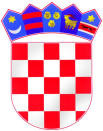 REPUBLIKA HRVATSKAOSNOVNA ŠKOLA IVAN GORAN KOVAČIĆ ČEPIĆPurgarija Čepić 1, 52232 KršanKLASA: 007-04/22-02/02URBROJ: 2144-19-01-22-3Purgarija Čepić, 26. travnja 2022. ZAKLJUČCIsa sjednice Školskog odboraodržane 26. travnja 2022. godineRazmatran je i prihvaćen zapisnik sa prethodne, 9. sjednice Školskog odbora održane dana 29. ožujka 2022. godine;Jednoglasno je, na prijedlog ravnateljice, temeljem uputa Upravnog odjela za obrazovanje, sport i tehničku kulturu IŽ te članka 19. Pravilnika o mjerilima i načinu korištenja vlastitih i namjenskih prihoda osnovnih i srednjih škola, učeničkih domova i visokih učilišta čiji je osnivač Istarska županija donesen Pravilnik o načinu korištenja vlastitih prihoda.Predsjednik Školskog odbora:Dolores Pilaš, prof.